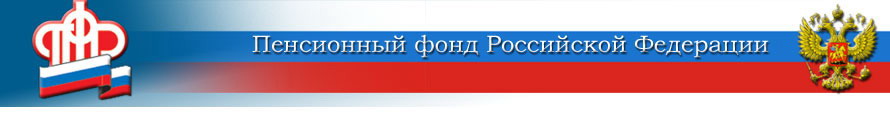 Государственное учреждение – Управление Пенсионного фонда Российской Федерации в г. Рыбинске Ярославской области (межрайонное)        __________________________________________________________________       152903 г. Рыбинск,     			                                               (4855) 29  75  09       ул. Глеба Успенского, д.6                                		            факс    (4855) 29  76  09                      					                  	               e-mail: r09@086.pfr.ruНа портале госуслуг появилась возможность подать заявление о перерасчете пенсииНа Едином портале государственных и муниципальных услуг (ЕПГУ) появилась возможность подать заявление о перерасчете размера пенсии в электронной форме.Перерасчет размера пенсии будет осуществлен после представления документов, которые являются основанием для перерасчета. Если эти документы находятся в распоряжении других государственных органов, Пенсионный фонд запросит их самостоятельно в рамках межведомственного взаимодействия. При этом гражданин вправе представить эти документы сам.Если же этих документов в распоряжении других госорганов нет, т. е. они относятся к документам личного хранения, в этом случае после подачи заявления в электронной форме необходимо в течение пяти рабочих дней представить в территориальный орган ПФР, указанный в заявлении, документы, которые являются основанием для перерасчета размера пенсии. В случае непредставления этих документов, заявление остается без рассмотрения.Уведомление о принятом Пенсионным фондом решении поступит в личный кабинет на ЕПГУ.